	RECORDING REQUESTED BY	AND WHEN RECORDED MAIL TONAMEADDRESSCITYSTATE & ZIPTITLE ORDER NO				ESCROW NO.				APN NO. 	 AFFIDAVIT OF DEATH OF SPOUSE(COMMUNITY PROPERTY WITH RIGHT OF SURVIVORSHIP)STATE OF CALIFORNIACOUNTY OF ______________________________} SS.___________________________________________________________ , of legal age, being first duly sworn, deposes and says: That ________________________________________________________, the decedent mentioned in the attached certified copy of Certificate of Death, is the same person as ___________________________________________________________________named as one of the parties in that certain ____________________________________ dated ______________________________, executed by ________________________________________________________________________________________________,to ________________________________________________________________________________________________________,as Community Property with Right of Survivorship, recorded as Instrument No. ______________________ on __________________,in Book _________, Page ________, of Official Records of _______________________________________County, California, covering the following described property situated in the said County, State of California		__________________________________________________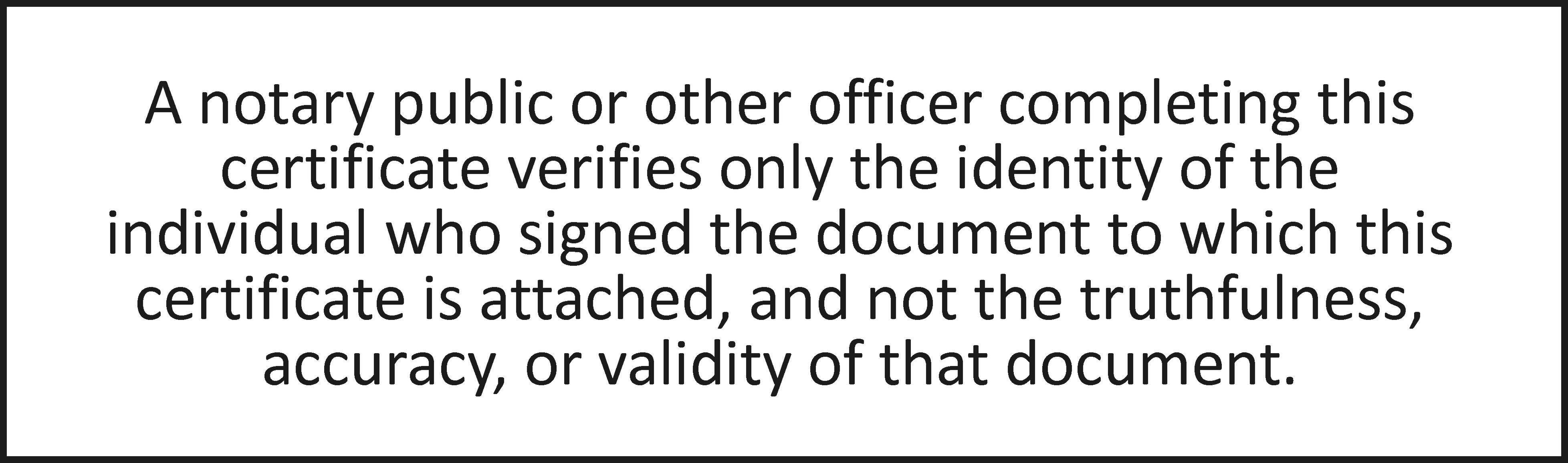 State of California County of ____________________ Subscribed and sworn to (or affirmed) before me,   _____________________________________                                                                                Notary Public on this____day of _____, 20___, by ________________________, proved to me on the basis of satisfactory evidence to be the person(s) who appeared before me. Signature ________________________ Seal DOCUMENT PROVIDED BY CORINTHIAN TITLE COMPANY INC.									AFFDEATHSPOUSE.DOC